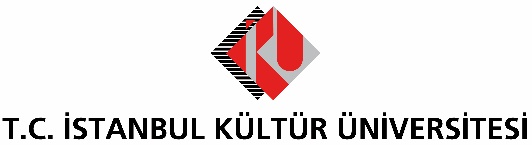 BASIN BÜLTENİSUAMİ RAMİREZ İLE LATİN RÜZGÂRI, İKÜ’DEİstanbul Kültür Üniversitesi, Kübalı şarkıcı Suami Ramirez’i ağırlıyor.İstanbul Kültür Üniversitesi (İKÜ), yeni yılın ilk konserinde Kübalı şarkıcı Suami Ramirez’i konuk ediyor. Ramirez, Latin melodilerinden pop ezgilerine uzanan geniş repertuarıyla 13 Şubat Perşembe günü, saat 19.00’da, Akıngüç Oditoryumu ve Sanat Merkezi’nde müzikseverlerle buluşacak. Doğup büyüdüğü Küba’nın renkli müzikal mirasıyla profesyonel sanat hayatına 15 yaşında başlayan Suami Ramirez, çalışmalarını 2011 yılından beri “ikinci vatanım” dediği Türkiye’de sürdürüyor. Bu yıllar içinde Ayhan Sicimoğlu, Kerem Görsev gibi pek çok önemli müzisyenle aynı sahneyi paylaşan Ramirez, hem Türkiye’de hem yurtdışında caz festivallerinde sahne aldı. Yurtiçi ve yurtdışı pek çok konser de verem Ramirez, 2017 yılında katıldığı O Ses Türkiye yarışmasıyla ise tanınırlığını arttırdı.